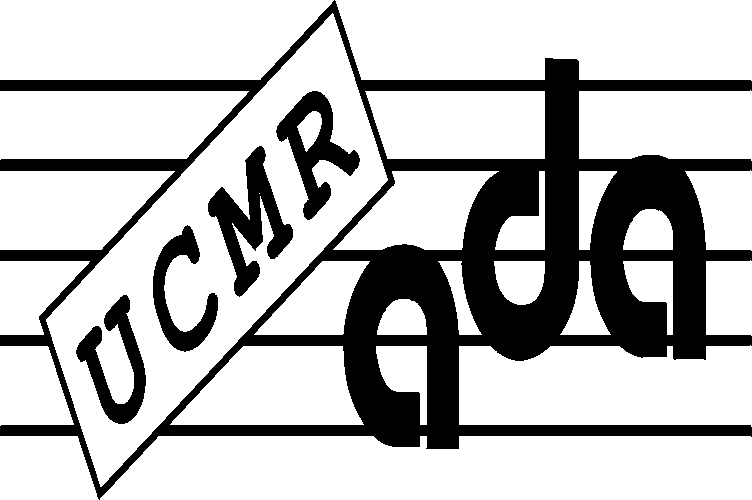 No. 8/29.04.2022Ordinary General Assembly of UCMR-ADA for the year 2021 from 28 / 29.04.2022DECISION NO.8 of 28 / 29.04.2022Unique article.The Revenue and Expenditure Budget of UCMR-ADA forecast for 2022 is approved.According to art. 7.1.4 lit. t) of the UCMR-ADA Statute The budget of revenues and expenditures foreseen for the year 2022 is subject to the approval of the General Assembly of the UCMR-ADA members.CJ Daniel Slevoaca